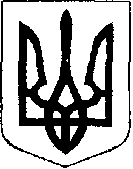 У К Р А Ї Н АЖовківська міська радаЛьвівського району Львівської області25-та позачергова сесія VIІІ-го демократичного скликанняР І Ш Е Н Н Явід 27.05.2022 року   №1							м. ЖовкваПро  затвердження порядку денного25-ї позачергової сесії Жовківської міської радиVIІІ-го демократичного скликання 		Відповідно до ст. 26, п. 13-14 ст. ст. 46, 47, 51 Закону України «Про місцеве самоврядування в Україні», Жовківська міська рада ВИРІШИЛА:Затвердити порядок денний 25-ї позачергової сесії Жовківської міської ради VIІІ-го демократичного скликання згідно додатку № 1.	       Міський голова					           	Олег ВОЛЬСЬКИЙ У К Р А Ї Н АЖовківська міська радаЛьвівського району Львівської областіПОРЯДОК ДЕННИЙ25-ї позачергової сесії VIІІ-го демократичного скликаннявід 27.05.2022 року					м. ЖовкваПро затвердження порядку денного двадцять п’ятої позачергової сесії Жовківської міської ради VІІІ-го демократичного скликання. Доповідає міський голова Вольський О.І.Про внесення змін до показників місцевого бюджету Жовківської міської територіальної громади на 2022 рік.Доповідає начальник фінансового відділу Клячківська О.А.Про виділення коштів на співфінансування поточного ремонту автодороги загального користування державного значення Р-84 Бібрка – Кам’янка-Бузька – Жовква - -Городок – Миколаїв – Жидачів – Калуш – Бурштин (Т-14-25 Миколаїв – Городок – Жовква – Кам’янка-Бузька – Бібрка) та затвердження Програми утримання та ремонту автомобільних доріг загального користування державного значення Львівської області на території  Жовківської міської ради на 2022 рік.                      Доповідає начальник фінансового відділу Клячківська О.А.4. Про включення об’єкта до Переліку першого типу об’єктів комунального майна Жовківської міської ради.Доповідає начальник відділу економіки, житлово-комунального господарства та залучення інвестицій Щур Н.С.5. Про включення об’єкта до Переліку другого типу об’єктів комунального майна   Жовківської міської ради.Доповідає начальник відділу економіки, житлово-комунального господарства та залучення інвестицій Щур Н.С.  6. Про затвердження Програми пожежної та техногенної безпеки Львівського району, направленої на забезпечення функціонування 10 державного пожежно-рятувального загону ГУ ДСНСУ у Львівській області на 2022 рік».                      Доповідає начальник фінансового відділу Клячківська О.А.